Publicado en  el 26/10/2016 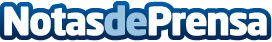 Los taxistas crean su propia aplicación para hacer frente a la competenciaEl presidente de Fedetaxi, Miguel Ángel Leal, ha anunciado que hoy se celebra una asamblea en la que propondrá, a todas las organizaciones que quieran, unirse bajo una sola entidad y tener su propia appDatos de contacto:Nota de prensa publicada en: https://www.notasdeprensa.es/los-taxistas-crean-su-propia-aplicacion-para_1 Categorias: Nacional Automovilismo Sociedad Dispositivos móviles Industria Automotriz Innovación Tecnológica http://www.notasdeprensa.es